СТРУКТУРНО-ДИНАМИЧЕСКИЕ СВОЙСТВА НЕФТЕЙ ВЬЕТСОВПЕТРО И ИХ ВЯЗКОСТИ В ЗАВИСИМОСТИ ОТ ТЕМПЕРАТУРЫКашаев Р.С., Киен Н.Т., Тунг Ч.В., Козелков О.В.Казанский государственный энергетический университет,420066, Казань, ул. Красносельская, 55, каф. ПМ, kashaev2007@yandex.ruМетодом протонной магнитной резонансной релаксометрии (ПМРР) исследованы зависимости времен спин-решеточной и спин-спиновой релаксации Т1,2 от температуры и установлены их зависимости от физико-химических свойств нефтей  месторождения Bach Ho (Вьетнам) – вязкости , концентраций парафина П и асфальтенов Асф. Результаты обсуждены в предположении формирования в нефтях структурных единиц (СЕ). Уточнена корреляция Т1,2 = соnst/Т  для характеристики вязких и парафинистых нефтей. Сделан вывод, что вязкость  = / в данных нефтях определяется концентрацией Асф.Ключевые слова: времена релаксации, вязкость, температура, парафин, асфальтены, структурные единицы, корреляция Т1,2 = соnst/Т. Введение           Добыча, подготовка и транспортировка сырой нефти с высоким содержанием парафина, особенно с морских месторождений, сложна и затратна. В процессе добычи и транспортировки нефти происходит осаждение парафина в скважинных трубах, в резервуарах, фильтрах и трубопроводах. Поэтому анализ ее физико-химических свойств (ФХС) важна для оценки проблем, связанных с добычей и транспортировкой. Кыулонгский бассейн (Вьетнам), разрабатываемый совместным предприятием ВьетСовПетро, включает месторождения, крупнейшее из которых Bach Ho (Белый тигр). По данным сейсморазведочных работ [1] все нефти данных месторождений содержат большое количество  парафина П > 20% с высокими температурами замерзания, и при комнатных температурах представляют собой ваксоподобное вещество. Они должны быть обработаны, поскольку транспортировка ее с морских платформ на суда невозможно. 	Целью работы является изучение протонных магнитно-резонансных (ПМР) параметров нефтей Bach Ho, причин их высокой вязкости и выявление корреляций с ФХС. Поскольку нефти претерпевают СД фазовые переходы (СДФП), другой целью работы является исследование их влияние на корреляции с ПМР-параметрами.1. Образцы, аппаратура и методики измеренияВ зависимости от месторождений нефтей Вьетсовпетро наблюдается их разница в ФХС (Табл.1). Нами исследованы три образца самого большого месторождения Bach Ho, обозначенные как  №4, №3 ВК-8 и №2 MSP-10.ФХС сырой нефти на месторождениях Вьетсовпетро           Таблица 1.ФХС нефтей, представленные в Таблице 1  показывают, что нефти месторождений Вьетсовпетро относятся к высокопарафинистым, высокоасфальтеновым, с повышенной вязкостью. Это ведет к риску образования асфальто-смолисто-парафиновых отложений (АСПО), а также к сложностям в трубопроводном транспорте. Требуется изучение причин высокой вязкости и методов ее снижения для сбора и транспорта нефти.Как известно, в зависимости от своей структуры парафины П делятся на три типа: н-парафины, изо-парафины и цикло-парафины. Содержание П определяется по стандарту RD39 09 80 (по точке кристаллизации при -21°С). Вязкость зависит от П при температурах ниже ТЗ ее замерзания, которая лежит в пределах ТЗ  = 20  39 ° С (Таблица 1).Для решения поставленной цели работы использовались разработанные нами по ТУ 25-4823764.0031-90 и изготовленные в Конструкторском бюро резонансных комплексов релаксометры: лабораторный ПМР-09 [3] и портативный ПМР-NP1 [4,5] на резонансные частоты в диапазоне о = 9.6-14.32 МГц. По показателю чувствительности К = νо2D2 [106Гц2м2] = 2285 Мгц2см3 релаксометр ПМР-NP1 близок к зарубежному аналогу Minispecpc120. Термостатирование образца осуществлялось в датчике ПМР [5], отличающемся малым температурным градиентом и низким уровнем электромагнитных шумов. В датчике термоэлементы на эффекте Пельтье, в зависимости от направления тока охлаждали или нагревали образец в диапазоне  -15o  +100oC с точностью  0.5оС.В методе ПМР-релаксометрии зависимости огибающей амплитуд Ае спин-эхо,  как правило, являются много экспоненциальными и описываются уравнениями:                                  Ае = 1 - Аo[P1iexp(-t/T1i)]                                                (1)                Ае =  Аo[P2iexp(-t/T2i)]                                                     (2)где Аo соответствует суммарной амплитуде сигнала,  P1i и P1i - относительному числу протонов с разной степенью молекулярной подвижности, соответствующим T1i ,T2i  - временам спин-решеточной и спин-спиновой релаксации протонных фаз i = А, В, С с населенностями (концентрациями спинов в долях от единицы) PАi, PВi и PСi. Определение T1i осуществлялось из ур.(1) с использованием последовательности 900-τ-900-τо-1800 Хана, где τ = 30-70 мс, τо = 300 мкс;  для определения T2i  использовалась многоимпульсная последовательность  900-τ1-1800-2τ1-1800-2τ1-1800 . . . Карра- Парселла-Мейбум-Гилла (см.[3]), где τ1 = 300-500 мкс,  устраняющую влияние диффузии и неточности установки длительностей импульсов. Погрешность амплитуды ПМР-сигнала при 8-разрядном АЦП  В =  0,2%. Линейность детектора > 40Дб. Погрешности однократных измерений времен релаксации составляли  3-4 %, амплитудных  2 % и могли быть снижены в (n)1/2 раз путем n накоплений амплитуд сигналов спин-эхо ПМР.Определение ПМР-параметров осуществлялось традиционным методом - путем  построения огибающей в полулогарифмическом масштабе от времени и графоаналитического разделения полиэкспоненциальной огибающей на три компоненты (см. напр.[6]). После логарифмирования значений амплитуд спин-эхо через длинно временные точки проводится прямая, в полулогарифмическом масштабе, описываемая ln(At/A0) = -t/T2i + lnAi. Путем последовательного вычитания из экспериментальных точек данной и последующих прямых, соответствующих компонентам, , последовательно получают Т1,2i  и АoP1,2i для протонных фаз. За постоянную Т1,2i  принимается время, в течение которого  амплитуда сигнала спин-эхо уменьшается в е раз. Огибающие разлагались на три компоненты i = А, В, С  при различии времен релаксации в 4-10 раз. Исследования нефтей Вьетсовпетро в свете существующих представлений Для обозначения элемента дисперсной фазы нефтей в научной литературе принят термин «структурные единицы» (СЕ) - дисперсная фаза [7] в виде коллоидных частиц, седиментированных в дисперсионной среде из легких углеводородов. СЕ состоят из ядра, включающего асфальтены и набора сольватных оболочек из смол и алканов.  Под влиянием внешних условий и состава (температуры, концентрации асфальтенов, смол, парафинов, серы и др.) происходит изменение размеров ядра и толщины сольватных слоев СЕ. Так, в нефтях и нефтяных остатках отношение смолы/асфальтены (С/А) варьируется в пределах от 9:1  7:3. Причины этих переходов и вариаций до сих вызывает споры.           При формировании СЕ согласно «пачечной» модели СЕ  [8], ее ядро формируется из упорядоченных 4-5 полиароматических слоев асфальтенов (Асф) диаметром 0.9-1.7 нм, отстоящих друг от друга на расстоянии  0.35 нм. Ядро имеет оболочку из смол (См), имеющих межслоевые расстояния  0.36 нм и обладающих менее плотной упаковкой слоев. Ядро может формироваться также из упорядоченных линейных парафинов. По предоставленным нам результатам анализа углеводородного (УВ) состава нефти, например, образца №4  месторождения Bach Ho методом D2892/D5236 [8] в нефти содержится в масс. %: н-парафинов – 36.7; изо-парафинов - 29.6; нафтенов 12.9, ароматики 15.8. Населенности протонов P2А, P2В и P2С, соответствующие фазам с растущей вязкостью,  для данного образца №4 имеют значения  P2А = 50%; P2В = 38% и P2С = 12%.  То есть в первом приближении фазу А можно идентифицировать с н- и частично с изопарафинами дисперсной среды, фазу В - с циклическими парафинами, содержащими гетероатомы и нафтенами, входящими в состав сольватных оболочек СЕ, а фазу С – с полиароматикой с гетероатомами (радикалами)  – асфальтенами и смолами, формирующими ядро СЕ.Анализ данных табл.1 [2] вязкостей нефтей Вьетсовпетро от содержания парафина П, показывает, что рост П оказывает разное влияние на вязкость, даже снижая ее при 50оС.По обобщениям литературных и наших данных построены зависимости () (рис.1) динамической вязкости (мПас) от плотности (кг/м3) при 20оС и 50оС. Это позволяет перейти от (мПас) к кинематическим вязкостям (мм2/с) используя соотношение  = /.Графики на рис.1  для нефтей Вьетсовпетро и исследованных нефтей имеют коэффициент корреляции  R2 = 0.836 и стандартную ошибку  S = 14. Из графиков видно, что с ростом плотности  вязкость всех нефтей растет, причем данные по исследованным нами нефтям вписываются в массив нефтей Вьетсовпетро при T = 50оС. 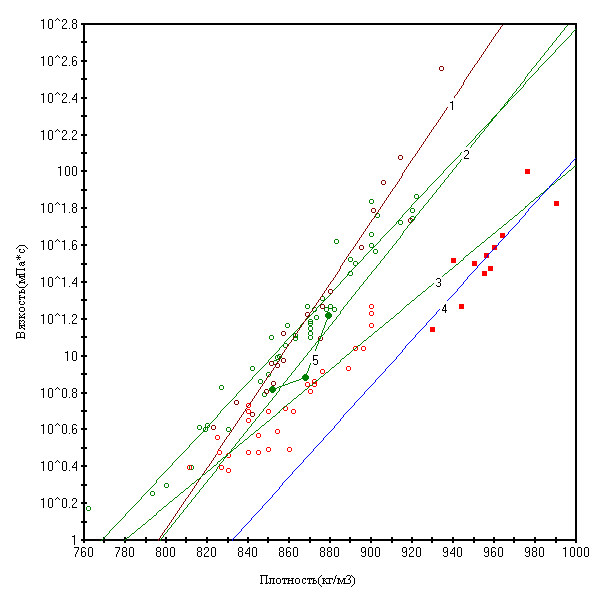 Рис.1. Зависимости (мПас) от (кг/м3). Кривые: 1,2 -  () при 20оС для нефтей Поволжья и Зап. Сибири, 3,4 - () при 50оС;  5 точки () – исследованные нами нефти Bach Ho.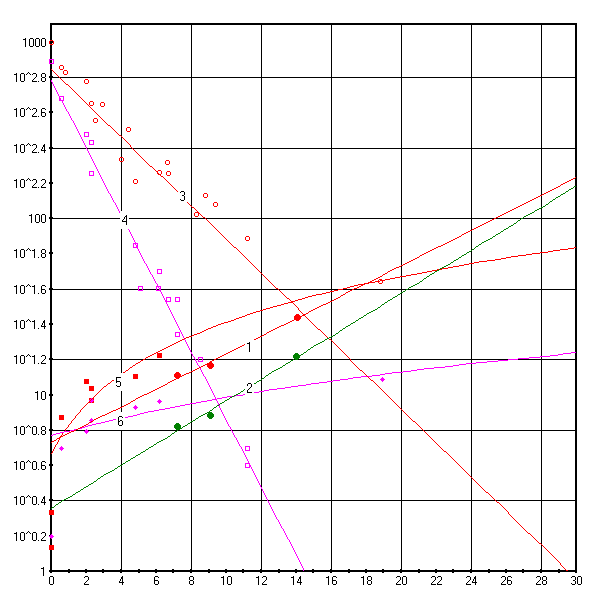 Рис.2. Зависимости вязкости исследованные нами нефтей Вьетсовпетро при 50 оС (кривая 1 зеленые ) и 70оС (кривая 2, красные )  от содержания Асф, времена релаксации Т1,2А (кривые 3,4) и  корреляции Т1,2А/TK (кривые 5,6, будут обсуждены ниже). На рис.2. представлены зависимости кинематических вязкостей (мм2/с) нефтей №4, 3 и 2 при 50 оС и 70оС от концентрации Асф (вместе с параметрами ПМР-релаксации, которые будут обсуждены позже). Они описываются с R2 = 0.98 и S = 0.5   уравнениями:(мм2/с) = 5.41ехр(0.115Асф)    при 50оС                               (3)(мм2/с) = 2.31ехр(0.1394Асф)   при 70оС                              (4)Из рис.2 и ур.(3,4) видно, что  экспоненциально пропорциональна концентрации Асф.Анализ нефтей методом ПМР-релаксометрииМетод ПМР-релаксометрии (ПМРР) находит все большее применение как для научных исследований, так и в технологии добычи для характеристики нефти [9]. С его помощью решаются ключевые проблемы при инжиниринге месторождений  Shikhof [10]. Уникальность квантомеханического протонного магнитно-резонансного подхода обусловлена возможностями метода характеризовать ФХС на разных структурных уровнях. Методом ПМРР может быть исследована динамика молекул, фазовый состав, обменные и диффузионные процессы, формирование ассоциатов [11]. Известно, что вязкость растет в ряду алканыаренынафтеныполиароматика. Населенности протонов P2А, P2В и P2С, соответствующие фазам дисперсионной среды, сольватных оболочек и ядрам СЕ с растущей вязкостью,  для данного образца №4 имеют значения  P2А = 50%; P2В = 38% и P2С = 12%.  Возможности ПМРР относительно изучения ПМР-параметров были продемонстрированы в ряде работ [12-15], где показано, что ПМРР имеет уникальные возможности, особенно при изучении медленных молекулярных движений в ассоциатах. В последнее время были разработаны методы ПМРР единовременного определения ФХС нефтей, таких как вязкость, плотность в градусах API и водородный RHI-показатель. Их сравнение со стандартными методами показали великолепные результаты с коэффициентом корреляции  R2 > 0.96 Barbosa et.al. [16]. Как это отмечено в [10],  по результатам исследования индивидуальных н-парафинов, из которых был удален кислород, в работе [17] с точностью  2 % при температуре 295oС впервые была получена корреляция между вязкостью  и T1 в виде: T1 = (2.712/)(Т/298)                                                      (5)  Или после преобразований ее можно представить в виде T1/Т = соnst. Действительно, вследствие Аррениусова характера зависимости времен корреляции с от температуры Т, C = oexp(EA/kBT),                                                   (6)где EA – средняя энергия активации молекулярного движения, kB – константа Больцмана, o = 1/о – предэкспоненциальный множитель, о = o-1 соответствует вибрационной частоте колебаний атомов в потенциальной яме между скачками, Т1 должна зависеть от температуры. Shikhof [10] также отметил, что внешнее давление существенно изменяет времена релаксации, например для н-пентана, которое составляет T1 = 3.8 с при норме. В работе Zega et al. [18] также показано, что T1 является константой  для н-парафинов, из которых удален кислород, а ФХС демонстрирует монотонную зависимость от числа атомов углерода Cn. Roberts [19] доказал, что каждая CH2 группа практически линейно добавляет значения к температурам кипения  Tкип, плавления  Tпл, плотности .Для характеристик нефтей также могут быть использованы подобные ур.(5) тестовые корреляции между вязкостью и ПМР-параметрами. С точки зрения перспектив в нефтяной индустрии данные корреляции представляют большую ценность для связи вязкости и числа атомов углерода Cn  в молекулах с T1 и T2. Использование ПМРР для определения вязкости представляет особый интерес, поскольку это фундаментальная характеристика, определяющая стабильность, реологию и функциональность нефтей. При промышленных применениях важной целью является применение недеструктивного ПМР-анализа для контроля процессов подготовки и транспортировки нефтей. В последнее время лабораторные «bench top» ПМР-релаксометры на постоянных магнитах становятся общедоступными и в работе Morgan et.al [20] ПМР-анализ был использован для идентификации нефтей по их происхождению. Эти исследования дали основание получения «химической подписи» сырой нефти различных месторождений. Но ощущается недостаток в фундаментальном понимании механизмов, управляющих молекулярной организацией в НДС при вязкостях, отличающихся от таковых для н-алканов, и для которых установлен т.н. «standard alkali-line» -  стандартная T1,2/Т–корреляция. Промышленность нуждаются в T1,2/Т - корреляциях в расширенном диапазоне ФХС для тяжелых, асфальтеновых и парафинистых нефтей.Morris [21] по анализу 66 образцов нефти установили корреляцию в виде:T1,2 = 1.2/0.9    или  0.9T1,2 = 1.2                                                    (7)которая была модифицирована Vinegar [22] включением параметра температуры T (в K):T1,2 = (1.2/)(T/298)  или  0.9T1,2 = 1.2(T/298)                                                  (8)Zhang [23] отметили влияние на корреляцию вязкость-релаксация (ВР) растворенного в нефти воздуха через введение степени 0.9 не только в 0.9, но и (T/298)0.9. Lo [24] определил ВР для дегазированных живых нефтей в виде: T1,2 = (2.848/) (T/298)                                                            (9)По результатам наших исследований, описанных в [25] и отраженных в рис.3 (кривые 5,6) для  нефтей в диапазоне динамических вязкостей  =  = 0.960 мПас ( = 1.17-65.65 мм2/с) корреляции /Т1A могут быть описаны уравнениями:                 T1A = (1.07/h0.3)(T/298)  для    = 0.76 мПас                                        (10)                               T1A = (2.78/h0.85)(T/298)  для    = 660 мПас                                         (11)Как видно ур.(10,11) отличаются от ур.(9) Lo [24] для живых нефтей и уравнения  T1,2 = (1.15/0.5)(T/298)0.5для насыщенных воздухом парафинов и находятся в районе нормализованных вязкостей /T = 0.0010.01 ( = 2.9829.8 cPa для T = 298) [10].Таким образом, установлено [25], что ВР корреляции Т1A и Т2A с  для нефтей отличаются от алканов и не могут быть интерпретированы в рамках «вязкостного стандарта» при котором предполагается равенство T1 = T2.  Отношения T1A/T2A для  = 0.96 мПас и  = 660 мПас также отличаются и описываются уравнениями: T1A/T2A = 1.5h0.12                                                                                   (12)                                                                 T1A/T2A = 2.44h 0.05                                                                               (13)Рост T1A/T2A с   можно объяснить неусреднением диполь-дипольных взаимодействий при образовании упорядоченной структуры СЕ в нефти, хотя при высокотемпературном приближении 0c << 1 по «вязкостному стандарту» должно наблюдаться T1A/T2A = 1.  По результатам [25] можно сделать следующие выводы:- Времена релаксации нефтей падают с ростом вязкости с переломом при h = 6 сPa, предполагающим переход от легких нефтей к нефтям, содержащим СЕ. - Отношения T1A/T2A растут с ростом , что можно интерпретировать как увеличение числа СЕ. Это может быть вызвано неусреднением диполь-дипольных взаимодействий при образовании упорядоченных структур в нефти и позволяет объяснить T1A/T2A > 1 при высокотемпературном приближении 0c << 1.Асфальтены – наиболее тяжелые и полярные компоненты нефтей, формирующие ядро СЕ, вокруг которого группируются сольватные нафтено-алифатические оболочки.  Эти структуры могут быть ответственными за мицелляроподобные свойства нефтей. На рис.2 вместе с зависимостями вязкости от асфальтенов в исследованных образцах (кривые 1,2) нами приведены зависимости спин-решеточной (кривая 3), спин-спиновой (кривая 4) релаксации и Т1,2А/TK (кривые 5,6).Параметры Т1,2A и Т1,2А/TK на рис.2 с R2 = 0.721-0.915  описываются уравнениями: Т1А = 700ехр(- 0.22Асф)                                  (14) Т2А = 608ехр(- 0.44Асф)                                   (15)Т1А/TK = 2.12Асф + 4.6                                             (16)Т2А/ТK = 2.12Асф + 5.9                                             (17) Видно, что вязкость экспоненциально пропорциональна Асф, полярным компонентам нефти. Для снижения вязкости  = /  необходимо принять меры по их удалению, а учитывая, что Асф вместе со смолами формируют ядро и ближнее окружение СЕ, в которое могут входить нафтены с гетероатомами, удаление Асф может поспособствовать и снижению парафина в нефтях. Это требует более детального изучения в широком температурном интервале квантомеханическим методом ПМР-релаксометрии.Результаты измерений температурных зависимостей времен спин-решеточной Т1А, Т1В и спин-спиновой релаксации Т2А, Т2В, Т2С и соответствующих им населенностей протонов Р2А, Р2В, Р2С от обратной температуры 103/ТК для самого легкого №4 и самого вязкого и парафинистого №2 из образцов нефти Вьетсовпетро представлены на рис.3-4.Т1А,В, Т2А,В,С (мс), Р2А,В,С(%)103/ТК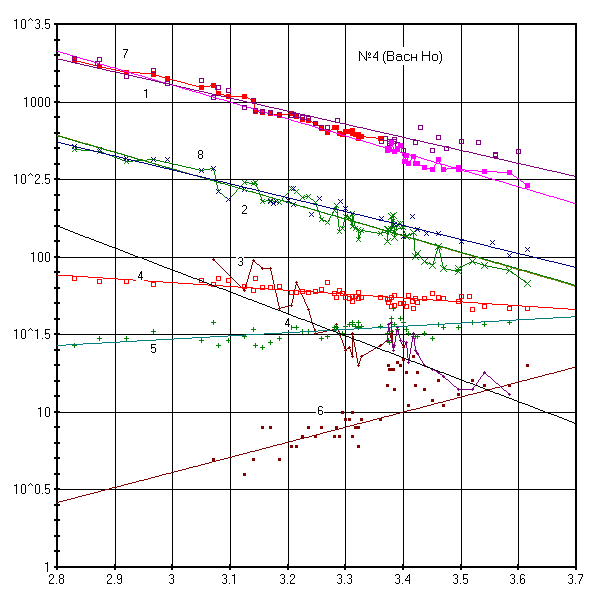 Рис.3. Зависимости времен спин-решеточной Т1А, Т1В (кривые 7,8) и спин-спиновой релаксации Т2А, Т2В, Т2С (кривые 1-3) и соответствующих им населенностей протонов Р2А, Р2В, Р2С (кривые 4-6) от обратной температуры 103/ТК для образца нефти №4 с плотностью  =  851.9 кг/м3 и содержанием парафина П = 26%.Из рис.3 видно, что в нефти №4 с плотностью  = 0.852 кг/дм3 и П = 26% времена релаксации Т1А и Т2А растут с температурой (снижением 103/Т), что свидетельствует о росте молекулярного движения и при 103/Т < 3.3 (ТоС > 30оС) становятся близки. В то же время, они существенно отличаются при низких температурах, достигая  Т1А/Т2А = 479/288 = 1.66 при 103/Т = 3.6 (ТоС = 5оС), что связано с заторможенностью движения, видимо  в связи с переходом в воскоподобное структурно-динамическое упорядоченное состояние. 	Изменения населенностей Р2А,В,С протонных фаз А, В и С, со снижением температуры с ТоС  80 до 3 оС изменяются: Р2А падает с 73 до 47 %; Р2В растет с 27 до 40 %; Р2С также растет с 7 до 22%. Можно предполагать, что парафины фазы Ачастично переходят в сольватную оболочку, а учитывая способность линейных парафинов к упорядочению, даже формирует ядра новых СЕ, и это ведет к росту Р2В и особенно Р2С. Результаты измерений Т2А,В,С (кривые 1-3),  Р2А,В,С (кривые 4-6) и Т1А,В (кривые 7,8) от 103/ТК для самого вязкого и парафинистого №2 из образцов представлены на рис.4.Т1А,В, Т2А,В,С (мс), Р2А,В,С(%)103/ТК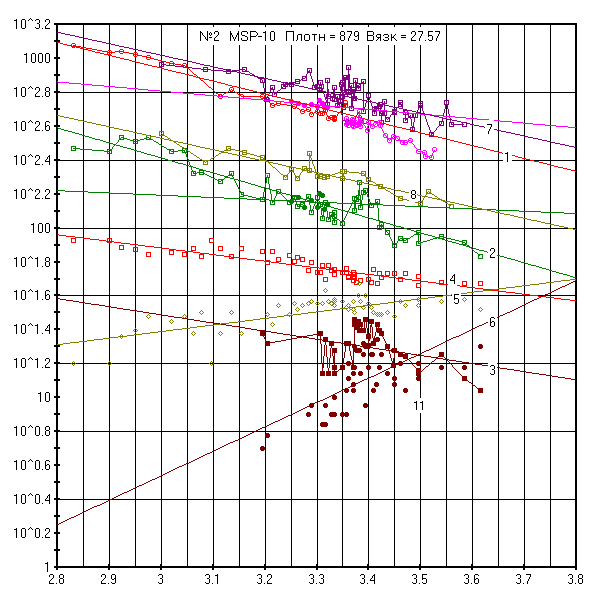 Рис.4. Зависимости Т2А, Т2В, Т2С (кривые 1-3),  Р2А, Р2В, Р2С (кривые 4-6) и Т1А, Т1В (кривые 7,8) от 103/ТК для вязкого и парафинистого образца №2 с плотностью  =  879 кг/м3 и содержанием парафина П = 28.3%.Здесь наблюдается картина, аналогичная образцу №4, отличия отражены в таблице 2.   ПМР-параметры, рассчитанные из температурных 103/ТК зависимостей Т1А,В (мс), Т2А,В,С (мс) и Р2А,В,С(%)                                                                                                             Таблица 2.По результатам температурных измерений можно сделать следующие выводы:- отношения Т1А,В /Т2А,В для разных температур разные и значительно различаются;- диапазоны изменений населенностей Р2А,В увеличиваются для более вязкого образца;- при снижении температуры на зависимостях Т1А,В и Т2А,В явственно проявляются скачки значений времен релаксации, характерные для процессов экзотермического упорядочения как в парафинах, так и в неорганических жидкостях (см. напр. [14]). Видимо, это связано со ступенчатым структурно-динамическим упорядочением парафинов и перехода их в ваксоподобное состояние с минимальными временами релаксации при низких температурах уже при 103/ТК > 3.1;- значения энергий активации ЕА (ккал/моль) молекулярного движения по мере близости фаз к ядру СЕ растут, свидетельствуя о все большей заторможенности движения;- в общей зависимости Т1А,В не имеют четко выраженного минимума – следовательно, тут имеет место широкое распределение времен корреляции парафинов с разным числом С.Выводы1. Методами протонной магнитной резонансной релаксометрии исследованы образцы №4 и №2 MSP-10 месторождения Bach Ho, существенно отличающиеся по вязкости, плотности, концентрациями парафинов и асфальтенов. 2. Установлено, что вязкость слабо зависит от концентрации парафинов, но на нее существенно влияет концентрация асфальтенов в нефти.3. Установлено, что корреляции «вязкость-релаксация» для нефтей не могут быть интерпретированы в рамках «вязкостного стандарта» ввиду неусреднения диполь-дипольных взаимодействий при образовании упорядоченных структурных единиц. 4. При снижении температуры на зависимостях времен релаксации проявляются скачки их значений, характерные для процессов экзотермического упорядочения, что связано со ступенчатым структурно-динамическим упорядочением парафинов.5. Значения энергий активации молекулярного движения по мере близости протонных фаз к ядру структурной единицы растут, свидетельствуя о росте заторможенности движения.Литература1. Е.Ю.Горюнов,  М.Х.Нгуен.  Закономерности строения месторождений нефти и газа в фундаменте Кыулонгского бассейна (Вьетнам). Нефть Газ. Москва, 4(64), 18 (2018).2. Quang Ngai. Crude Oil Assays Report # 02/2016. Bach Ho Crude Oil. Viet Nam National Oil and Gas Group "Binh Son Refining& Petrochemical Co., Ltd” (2016).3. Р.С. Кашаев, Аппаратура и методики ЯМР-анализа нефтяных дисперсных систем, Lambert Academic publishing, Saarbruken,  Germany. 2012. – 92 с.4. Р.С. Кашаев, З.Ш.Идиятуллин, А.Н.Темников, Патент РФ № 67719. Бюлл. №30 (2007); 5. З.Ш.Идиятуллин, Р.С. Кашаев, А.Н.Темников , Патент РФ № 2319138. Бюлл. №7 (2008).6. В.И. Чижик Квантовая радиофизика. Изд. С.Пб  университета, 2004.- 689 с.7. Р.З. Сафиева Физико-химия нефти. Физико-химические основы технологии переработки нефти. Под ред. Кошелева В.Н. Химия. Москва 1998. - 448 с.8. D. Espinat, Revue de L’Institut Francais du Petrole. V.46. 775 (1991).9. S.-W.Lo, G.J.Hirasaki, R.Kabayashi, Soc. Petrol. Eng. Journ. 7, 24 (2002).10. I.Shikhof , C.H. Arns, Appl. Magn. Res 47: 1391 (2016). Doi:10.1007/s00723-016-0830-4.11. S.S.Zalesskiy, E.Danieli, B.Blumich, V.P. Ananikov, Chem. Reviews, 114, 5641 (2014).12. R.S.-H.Каshaev, N.R. Faskchiev, Applied Magnetic Resonancе. 41(i1),31(2011) .  13. R.S.Каshaev, E.G. Gazizov, Journal of Applied Spectroscopy, 77(3), 321(2010).  14. R.S.Каshaev, A.N. Masiab, Chemical and Materials Engineering. Horizon Research Publishing Corporation. N.Y, USA.1(3),78(2013).DOI:10.13189/cme.2013.010303.15  R.S.Каshaev, I.R. Chairullina, Petrochemistry (Rus), 49(6), 507(2009).16. L.L.Barbosa, C.M.S.Sad, V.G.Morgan, M.F.P.Santos, E.V.R Castro. Energy Fuels, 27: 6560(2013).17. S.-H.G.Kashaev, B.Le, M.Z.Zinyatov, Translation from Doklady Akademii Nauk SSSR 157(6), 1438(1964).18. J.A.Zega, W.V.House, R.Kobayashi, Phys. A 156(1), 277 (1989).19. .D.Roberts, M.C.Caserio, Basic Principles of Organic Chemistry W.A.Benjamin Inc., Menlo Park. (1977).20. V.G.Morgan, L.L.Barbosa, V.Jr.Lacerda, E.V.R. Ind. Eng. Chem. Res., 53, 8881(2014)  DOI: 10.1021/ie500761v.21. C.Morris, R.Freedman, C.Straley, M.Johnson, H.Vinegar, P.Tutunjian, in SPWLA 35-th Annual Logging Symposium, 1(1994).22. H.Vinegar, in Nuclear Magnetic Resonance Logging Short Course Notes, ed. By D.T.Georgi. 36-th Annual Logging Symposium (1995).23. Q.Zhang, S.-W.Lo, C.C.Huang, G.J.Hirasaki, R.Kabayashi, W.V.House, in 39-th Annual Logging Symposium, 1(1998).24. S.-W.Lo, Dissertation, Rice University (2002).25. R.S. Каshaev Appl. Magnet. Resonance, №49, 309 (2018). https://doi.org/10.1007/s00723-018-0977-2Подписи к рисункамРис.1. Зависимости (мПас) от (кг/м3). Кривые: 1,2 -  () при 20оС для нефтей Поволжья и Зап. Сибири, 3,4 - () при 50оС;  5 точки () – исследованные нами нефти Bach Ho.Рис.2. Зависимости вязкости исследованные нами нефтей Вьетсовпетро при 50 оС (кривая 1 зеленые ) и 70оС (кривая 2, красные )  от содержания Асф, времена релаксации Т1,2А (кривые 3,4) и  корреляции Т1,2А/TK (кривые 5,6, будут обсуждены ниже). Рис.3. Зависимости времен спин-решеточной Т1А, Т1В (кривые 7,8) и спин-спиновой релаксации Т2А, Т2В, Т2С (кривые 1-3) и соответствующих им населенностей протонов Р2А, Р2В, Р2С (кривые 4-6) от обратной температуры 103/ТК для образца нефти №4 с плотностью  =  851.9 кг/м3 и содержанием парафина П = 26%.Рис.4. Зависимости Т2А, Т2В, Т2С (кривые 1-3),  Р2А, Р2В, Р2С (кривые 4-6) и Т1А, Т1В (кривые 7,8) от 103/ТК для вязкого и парафинистого образца №2 с плотностью  =  879 кг/м3 и содержанием парафина П = 28.3%.Сведения об авторахКашаев Рустем Султанхамитович, д.т.н., профессор кафедры «Приборостроение и мехатроника», Казанского государственного энергетического университета, 420066, Казань, ул. Красносельская, 51, сот.тел. +79047158012, эл. почта kashaev2007@yandex.ruКиен Нгуен Тиен, аспирант проф.Кашаева Р.С., каф. Приборостроение и мехатроника, Казанского государственного энергетического университета, 420066, Казань, ул. Красносельская, 51, с.т. 8-904-7158012, kashaev2007@yandex.ruТунг Чан Ван, аспирант проф.Кашаева Р.С., каф. Приборостроение и мехатроника Казанского государственного энергетического университета, 420066, Казань, ул. Красносельская, 51, с.т. 8-904-7158012, kashaev2007@yandex.ruКозелков Олег Владимирович, доцент кафедры «Приборостроение и мехатроника», Казанского государственного энергетического университета, 420066, Казань, ул. Красносельская, 51, сот.тел. 89047621007, эл. Почта ok.1972@list.ruСвойстваМесторождениеМесторождениеМесторождениеМесторождениеМесторождениеСвойства№4№3 ВК-8№2 MSP-10  Gau trangTho trangПлотность 20 oC, (г/см3)0,85190,86780,8790,87350,8315Температура конденсации нефти, Тконд (оС)35,534,538,534,428,7Вязкость кинематическая,  (мм2/ с):Вязкость кинематическая,  (мм2/ с):Вязкость кинематическая,  (мм2/ с):Вязкость кинематическая,  (мм2/ с):Вязкость кинематическая,  (мм2/ с):Вязкость кинематическая,  (мм2/ с):- при 50 0C12,8314,6727,5721,725,67- при 70 0C6,607,6616,6211,193,44Вязкость динамическая,  =  (мПас):Вязкость динамическая,  =  (мПас):Вязкость динамическая,  =  (мПас):Вязкость динамическая,  =  (мПас):Вязкость динамическая,  =  (мПас):Вязкость динамическая,  =  (мПас):- при 50 0C10,9212,7324,2318.974,71- при 70 0C5,606,6514,619,772,86Содерж. парафина, П(%) 26,0021,228,323,7520,68Темп.плав парафина, оС58,758,960,559,558,7Содерж. Асф.,% 7,219,0614,0411,534,04Содержание серы, % 0.039-0.0840.10.1Нет данныхНет данныхМолекулярный вес, а.е.м.257.7 – 295.7285.9362.1Нет данныхНет данныхОбразецТ1Амах/Т1АминТ1Вмах/Т1ВминТ2Амах/Т2АминТ2Амах/Т2АминРАмахРАмин(%) РВмахРВмин (%) №41995/500630/1001995/316500/40073472740№4ЕА из Т1АЕА из Т1ВЕА из Т2АЕА из Т2В№41.9412.0632.4672.513№2Т1Амах/Т1АминТ1Вмах/Т1ВминТ2Амах/Т2АминТ2Амах/Т2АминРАмахРАминРВмахРВмин№21260/400450/1401250/250316/7189452040№2ЕА из Т1АЕА из Т1ВЕА из Т2АЕА из Т2В№21.5661.5531.7512.036